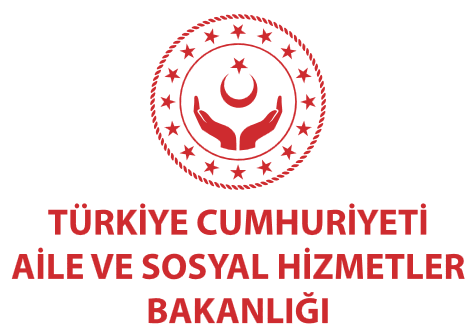 İÇ DENETİM BAŞKANLIĞI……………………………. SÜRECİ1.İZLEME RAPORUDENETLENEN BİRİM……………………………….. GENEL MÜDÜRLÜĞÜİÇ DENETÇİİç Denetçi Adı SOYADI, Sertifika NoRAPOR NOYılı / G/D - SayısıRAPOR TARİHİ      …../ …../ …… Bu Raporun sunulduğu taraflar, Üst Yöneticinin izni olmaksızın Raporun ikincil dağıtımını yapamaz.YÖNETİCİ ÖZETİ		Bu Rapor;  Bakanlık Makamının …. tarihli ve … sayılı onayı gereğince,  İç Denetim Başkanlığının … tarihli ve … sayılı görevlendirme yazısına istinaden, “……….” Denetim Raporunda yer alan aksiyonların gerçekleşme durumunun izlenmesi amacıyla hazırlanmıştır.    İzleme görevinin konusunu teşkil eden “…..” denetimi, Bakanlığımız ….. Yılı İç Denetim Programı kapsamında gerçekleştirilmiş, konuyla ilgili olarak …. tarihli ve ….. sayılı Denetim Raporu düzenlenmiştir.                                                        Söz konusu denetimde, ….. Sürecine ait kontrollerin etkinliği değerlendirilmiş ve sonucunda (X) bulguya ulaşılmıştır. Bulgular nedeniyle ortaya çıkabilecek riskler ve bunların etkilerinin azaltılmasına yönelik olarak toplam (X) iyileştirme önerisi geliştirilmiştir. Denetim sonuçları, süreç sahibi olan …. ile paylaşılmış, bulgular ve alınacak önlemler konusunda mutabakata varılmış, bulgulara ilişkin iyileştirme önerileri eylem planına bağlanmıştır. ….., planladığı eylemleri ....tarihine kadar tamamlamayı taahhüt etmiştir. …. tarafından Eylem Planı kapsamında yürütülen faaliyetler ve kanıtlayıcı belgeler,  … tarih ve …. sayılı yazı ekinde Başkanlığımıza sunulmuştur.	Sonuç olarak; ……. tarafından, ….. ilişkin denetim sonuçları doğrultusunda planlanan ve ilk izleme tarihi itibariyle tamamlanması gereken  (X) aksiyonun tamamlandığı anlaşılmıştır. Taahhüt edilen aksiyonların yerine getirilme oranı %100’dür.	(X) aksiyonun planlanan tamamlanma tarihi ise, ……’dür. 	X numaralı denetim bulgusu, planlanan iki aksiyonun da yerine getirilmiş olması nedeniyle kapatılmış olup, diğer (X) denetim bulgusu henüz açıktır.	Tamamlanmayan aksiyonlar ile ilgili çalışmaların devam ediyor olması nedeniyle, …… bir defaya mahsus olmak üzere …. tarihine kadar ek süre verilmesinin uygun olacağı değerlendirilmektedir.DETAY RAPORGİRİŞ……………………………………………………………………………………………………………………………………………………………………………………………………………………………………………………………………………………………………………………………………………………………………………………………………………………………………………………………………………………………………………………………………………………………………………………………………………………………………………………………………………………………………………………………………………………………………………………………………………………………………………………………AMAÇDenetim raporunda belirtilen öneriler doğrultusunda ………….. Genel Müdürlüğü tarafından gerçekleştirilmesi taahhüt edilen eylemlerin gerçekleşme durumunun izlenmesi amaçlanmıştır. YÖNTEMİzleme, İç Denetim Koordinasyon Kurulu tarafından yayınlanan Kamu İç Denetim Rehberine göre yazışma ve belge incelemesi yöntemleri ile gerçekleştirilmiştir. MEVCUT DURUM    İzleme sonuçlarına ilişkin ilgili Genel Müdürlük tarafından gerçekleştirilen faaliyetler ile eylemlerin son durumuna ilişkin detaylara aşağıdaki tabloda yer verilmektedir.  SONUÇ VE DEĞERLENDİRME……………………………………………………………………………………………………………………………………………………………………………………………………………Bulgular itibariyle, denetlenen birim tarafından tamamlanan ve tamamlanamayan aksiyonlar ile bulguların nihai durumuna aşağıdaki tabloda yer verilmektedir.Adı SOYADIİç DenetçiAdı SOYADIİç Denetim BaşkanıBULGU TAKİP FORMUBULGU TAKİP FORMUGerçekleştirilecek EylemGerçekleştirilecek EylemPlanlanan Gerçekleşme TarihiDenetlenen Birimin Cevabı / Gerçekleştirilen EylemDenetlenen Birimin Cevabı / Gerçekleştirilen Eylemİç Denetimin Değerlendirmesiİç Denetimin DeğerlendirmesiSonuçSonuç……… Aksiyon tamamlanmadığı için kapatılmamıştır. AÇIK.………. Aksiyon tamamlandığı için kapatılmıştır. KAPALI. BULGU AÇIK.……… Aksiyon tamamlanmadığı için kapatılmamıştır. AÇIK.………. Aksiyon tamamlandığı için kapatılmıştır. KAPALI. BULGU AÇIK.Bulgu NoPlanlanan Eylem SayısıTamamlanan TamamlanmayanTarihi Gelmemiş OlanBulgu Durumu1.Açık2.KapalıSonuç